CON LA PROXIMIDAD DE LA FIESTAS DE FEBRERO 2019 Y CON LA IDEA DE REALIZAR UN PEQUEÑO VIAJE EN EL TIEMPO ROGAMOS A TODO AQUEL QUE QUIERA COLABORAR QUE NOS PASE POR CORREO ELECTRONICO FOTOS DE LAS FIESTAS DE LA PARRILLA (TANTO DE JUNIO COMO DE FEBRERO) PARA PODER MONTAR UN VIDEO.GRACIAS POR LA COLABORACIÓNLa fecha límite de entrega será el día martes 29 de EneroDIRECCIÓN DE CORREO: csanzayto@gmail.com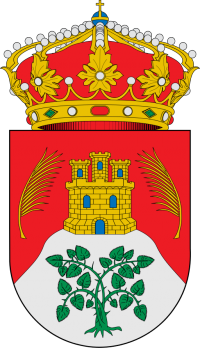 